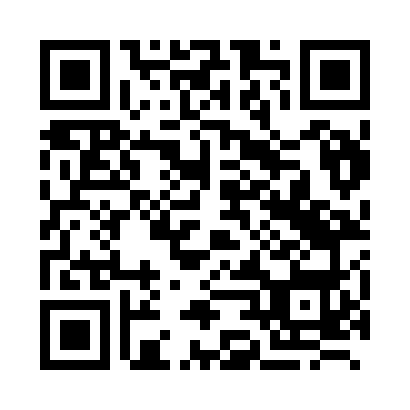 Prayer times for Da Nang, VietnamSat 1 Jun 2024 - Sun 30 Jun 2024High Latitude Method: NonePrayer Calculation Method: Muslim World LeagueAsar Calculation Method: ShafiPrayer times provided by https://www.salahtimes.comDateDayFajrSunriseDhuhrAsrMaghribIsha1Sat3:555:1411:453:076:167:312Sun3:545:1411:453:076:167:313Mon3:545:1411:453:086:167:324Tue3:545:1411:463:086:177:325Wed3:545:1411:463:096:177:336Thu3:545:1411:463:096:177:337Fri3:545:1511:463:106:187:338Sat3:545:1511:463:106:187:349Sun3:545:1511:473:106:187:3410Mon3:545:1511:473:116:197:3511Tue3:545:1511:473:116:197:3512Wed3:545:1511:473:116:197:3513Thu3:545:1511:473:126:207:3614Fri3:545:1511:483:126:207:3615Sat3:545:1511:483:126:207:3616Sun3:555:1611:483:136:207:3617Mon3:555:1611:483:136:217:3718Tue3:555:1611:483:136:217:3719Wed3:555:1611:493:136:217:3720Thu3:555:1611:493:146:217:3721Fri3:565:1711:493:146:227:3822Sat3:565:1711:493:146:227:3823Sun3:565:1711:493:146:227:3824Mon3:565:1711:503:146:227:3825Tue3:575:1711:503:146:227:3826Wed3:575:1811:503:156:237:3927Thu3:575:1811:503:156:237:3928Fri3:575:1811:513:156:237:3929Sat3:585:1911:513:156:237:3930Sun3:585:1911:513:156:237:39